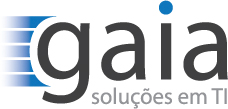 PROJETOLISTA DE RISCOS PRIORIZADOSLISTA DE RISCOS PRIORIZADOSLISTA DE RISCOS PRIORIZADOSLISTA DE RISCOS PRIORIZADOSRev.:Data:Folha ___ de ___ELABORADO POR:ELABORADO POR:ELABORADO POR:ELABORADO POR:ELABORADO POR:ELABORADO POR:ELABORADO POR:Por ordem:Por ordem:Por ordem:Por ordem:Por ordem:Por ordem:Por ordem:Por ordem:Por ordem:Por ordem:Por ordem:Por ordem:Por ordem:Por ordem:Risco identificadoRisco baixo (verificação)Risco médio (verificação)Risco médio (verificação)Risco alto (verificação)Risco alto (verificação)Nível da EAPRisco identificadoRisco baixo (verificação)Risco médio (verificação)Risco médio (verificação)Risco alto (verificação)Risco alto (verificação)Nível da EAPPor resposta requerida:Por resposta requerida:Por resposta requerida:Por resposta requerida:Por resposta requerida:Por resposta requerida:Por resposta requerida:Por resposta requerida:Por resposta requerida:Por resposta requerida:Por resposta requerida:Por resposta requerida:Por resposta requerida:Por resposta requerida:Risco identificadoPode ser solucionado depois                                               (especifique resposta planejada)Pode ser solucionado depois                                               (especifique resposta planejada)Pode ser solucionado depois                                               (especifique resposta planejada)Necessita de resposta imediata (especifique as ações de quem é a responsabilidade planejada)Necessita de resposta imediata (especifique as ações de quem é a responsabilidade planejada)Necessita de resposta imediata (especifique as ações de quem é a responsabilidade planejada)Risco identificadoPode ser solucionado depois                                               (especifique resposta planejada)Pode ser solucionado depois                                               (especifique resposta planejada)Pode ser solucionado depois                                               (especifique resposta planejada)Necessita de resposta imediata (especifique as ações de quem é a responsabilidade planejada)Necessita de resposta imediata (especifique as ações de quem é a responsabilidade planejada)Necessita de resposta imediata (especifique as ações de quem é a responsabilidade planejada)Por área de impacto esperada:Por área de impacto esperada:Por área de impacto esperada:Por área de impacto esperada:Por área de impacto esperada:Por área de impacto esperada:Por área de impacto esperada:Por área de impacto esperada:Por área de impacto esperada:Por área de impacto esperada:Por área de impacto esperada:Por área de impacto esperada:Por área de impacto esperada:Por área de impacto esperada:Área de impactoRiscos identificados que afetam essa áreaRiscos identificados que afetam essa áreaNível do risco Alto, médio, baixoNível do risco Alto, médio, baixoBase para avaliação de risco altoBase para avaliação de risco altoÁrea de impactoRiscos identificados que afetam essa áreaRiscos identificados que afetam essa áreaNível do risco Alto, médio, baixoNível do risco Alto, médio, baixoBase para avaliação de risco altoBase para avaliação de risco altoCustoCustoProgramaçãoProgramaçãoFuncionalidadeFuncionalidadeQualidadeQualidade